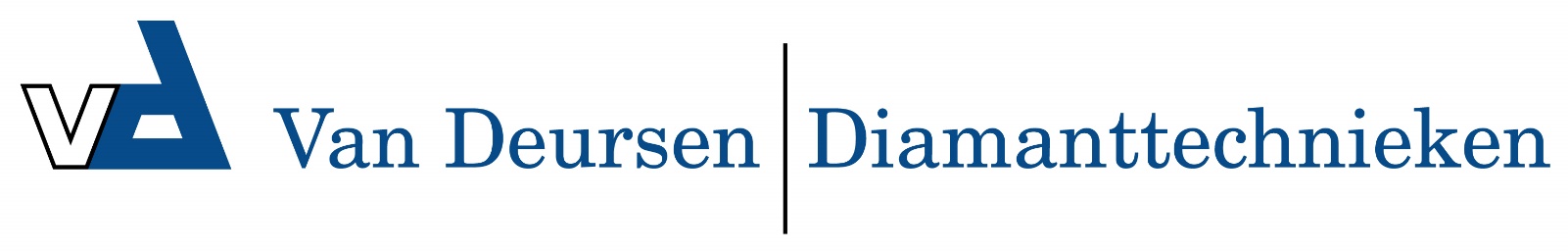 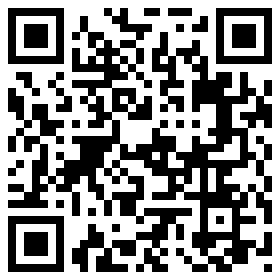 78025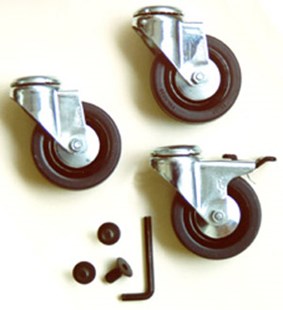 Zwenkwielset driepootstatief75 mm - 3 stuks - 1 met remTechnische gegevens:Artikelnummer78.025EAN code8713265021254MerkEuroluxDiameter75 mmMateriaalverzinkt staal met rubber loopvlakInclusief3 bevestigingsbouten M10InhoudSet à 3 stuks, waarvan 1 met rem